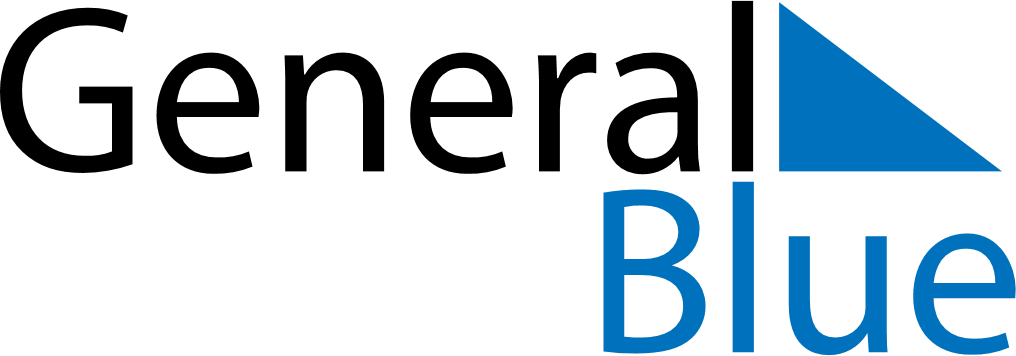 April 2026April 2026April 2026TanzaniaTanzaniaSundayMondayTuesdayWednesdayThursdayFridaySaturday1234Good Friday567891011Easter SundayEaster MondayKarume Day12131415161718192021222324252627282930Union Day